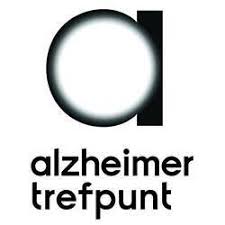 GIESSENLANDENTer gelegenheid van de 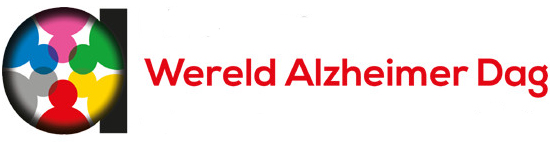 Vrijdag 21 september 2018Organiseert Alzheimer Trefpunt Giessenlanden voor mantelzorgers samen met hun demente ouder/ partner/ familielid een lunch. Te gebruiken in het restaurant van het woonzorg complex De Zes Molens in HoornaarU bent vanaf 12.00 uur van harte welkom om vanaf 12.30 uur de lunch te gebruikenOpgeven mogelijk tot en met 13 september viaEmail: mrarieslob@hetnet.nl Telefoon: 0183-581331Aan deze lunch zijn geen kosten verbonden.Er is een beperkt aantal deelnemers mogelijk.Het Alzheimer Trefpunt Giessenlanden wordt mogelijk gemaakt door: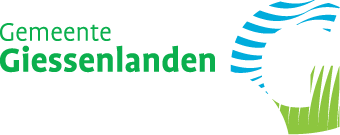 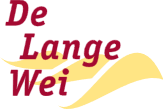 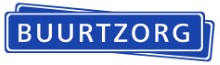 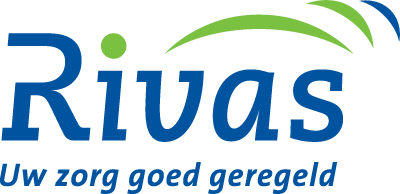 